В целях реализации Указа Главы Республики Башкортостан от  01.10.2019 г. № УГ-325 «О повышении оплаты труда работников государственных учреждений Республики Башкортостан» Совет сельского поселения Ташбукановский  сельсовет муниципального района Гафурийский район Республики БашкортостанРЕШИЛ:1.  Повысить с 01 октября 2019 г. в 1,043 раза размер базовой единицы для определения минимальных окладов по профессиональным квалификационным группам и размеры окладов (должностных окладов) работников государственных учреждений Республики Башкортостан.2.   Решение вступает в силу с 01.10.2019 г. 3. Обнародовать данное решение на официальном сайте сельского поселения Ташбукановский сельсовет.Глава сельского поселения  	Д.Ф.Насыровот «31» октября 2019г.№ 2 -19БАШҠОРТОСТАН РЕСПУБЛИКАҺЫҒАФУРИ РАЙОНЫ МУНИЦИПАЛЬ РАЙОНЫНЫҢ ТАШБҮКӘН АУЫЛ СОВЕТЫАУЫЛ БИЛӘМӘҺЕСОВЕТЫ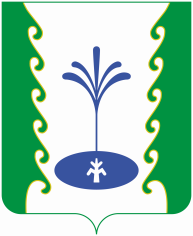 СОВЕТ  СЕЛЬСКОГО ПОСЕЛЕНИЯ ТАШБУКАНОВСКИЙ СЕЛЬСОВЕТМУНИЦИПАЛЬНОГО РАЙОНА ГАФУРИЙСКИЙ РАЙОН РЕСПУБЛИКИ БАШКОРТОСТАНҠ А Р А РР Е Ш Е Н И Е